Профессиональная ориентация к поступлению на военный факультет БГУИРНа военном факультете большое внимание уделяется  учебе, дисциплине и физической подготовке. Проживание организовано в благоустроенном общежитии. Курсанты проходят обучение как непосредственно на военном факультете, так и на базовых факультетах Белорусского государственного университета информатики и радиоэлектроники, что создает предпосылки для формирования всесторонне развитых личностей и вместе с тем хорошо подготовленных специалистов. Выпускники военного факультета БГУИР распределяются на первичные должности офицерского состава в силовые структуры для обеспечения национальной безопасности Республики Беларусь.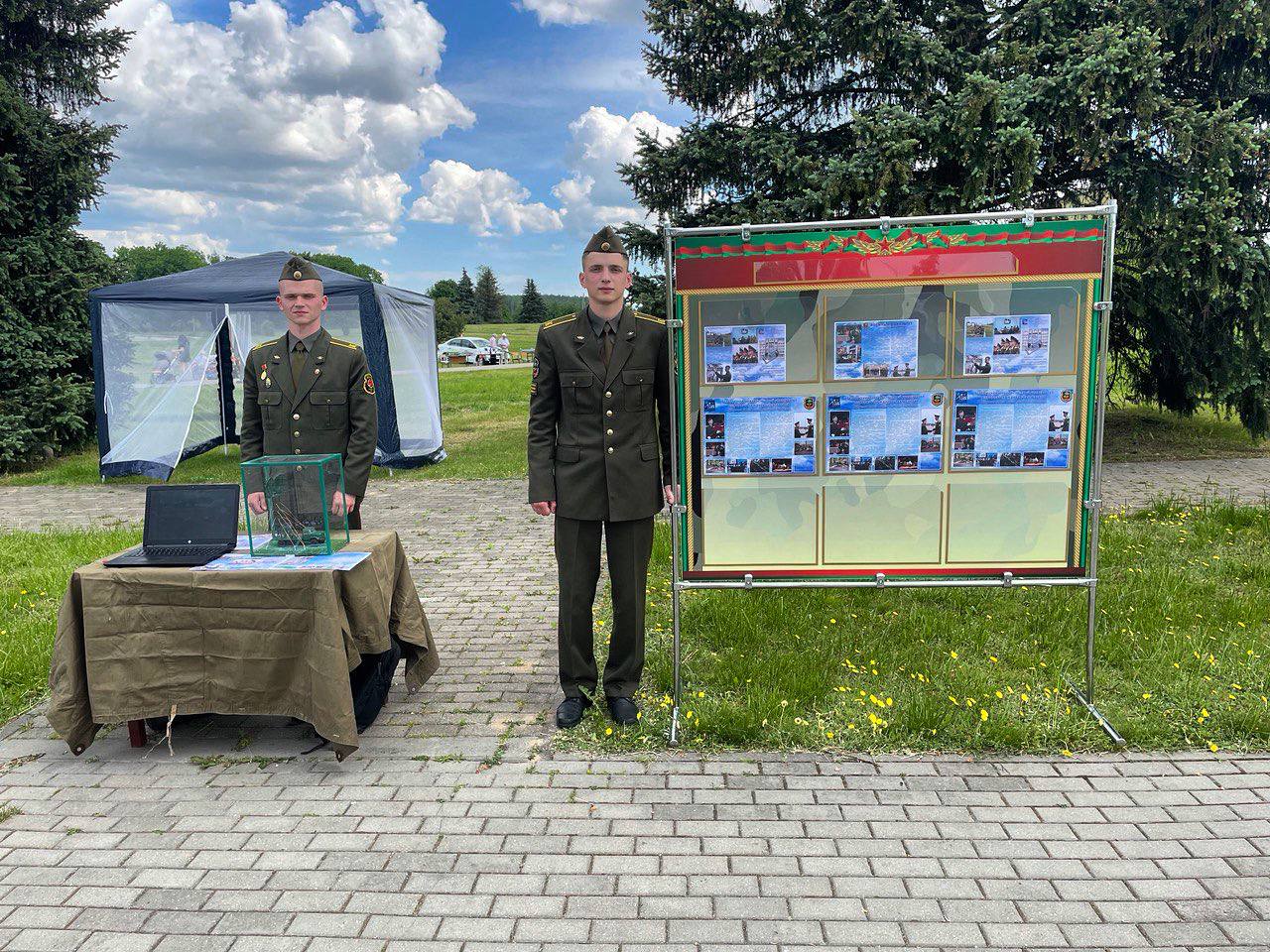 